Szeretettel hívjuk a kedves Testvéreket plébániai közösségünk felnőtt lelkigyakorlatára!Időpont: 2024. augusztus 7-10. (szerda délután-szombat délután)Helyszín: Kecskemét, Piarista Kollégium (6000 Kecskemét, Jókai u. 1.)Részvételi díj: 36.000.- Ft/fő, mely tartalmazza a szállás, napi háromszori étkezés, ágynemű díját és az idegenforgalmi adót a 18 évet betöltött résztvevők esetén. A kollégiumban 3-6 ágyas szobák vannak, a kollégium udvarán van az étkezde, sportpálya és játszótér.A szülővel együtt résztvevő 14 év alatti gyermekek számára felügyeletet biztosítunk a program alatt. A lelkigyakorlat tematikája és programja érdekében kérjük, hogy csak akkor jelentkezzenek, ha kezdéstől a végéig jelen tudnak lenni!Jelentkezési határidő: 2024. június 30. /a Templombúcsú napja/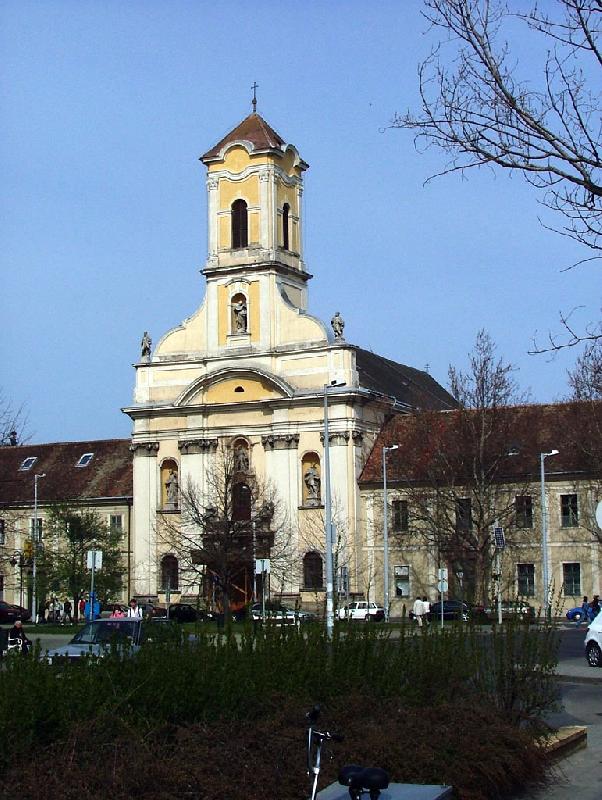 Jelentkezni a mellékelt lap leadásával a szervezőknek vagy a plébánia honlapjára feltöltött ív kitöltésével  a kzssztrakay@gmail.com elektronikus címre küldéssel lehet.A jelentkezéssel egyidejűleg 10.000.- Ft/fő előleget kérünk befizetni.További részletekkel Kovács Péter és Kati (szervezők) tudnak szolgálni a vasárnapi szentmisék után.Jelentkezési lapHozzátartozó:Az 10.000.- Ft/fő előleget megfizettem.Budapest, 2024. ………………………….		…………………………………..								aláírásNév:Születési hely, idő:Lakcím:Személyi igazolvány szám:Telefon/email:Emeletes ágy felső részén alszom-eigen/nemÉtelérzékenység:Név:Születési hely, idő:Lakcím:Személyi igazolvány szám:Telefon/email:Emeletes ágy felső részén alszom-eigen/nemÉtelérzékenység:Név:Születési hely, idő:Lakcím:Személyi igazolvány szám:Telefon/email:Emeletes ágy felső részén alszom-eigen/nemÉtelérzékenység: